ДОМАШЕН СОЦИАЛЕН ПАТРОНАЖСЕДМИЧНО МЕНЮ – обяд25.02.2019г. – 02.03.2019г.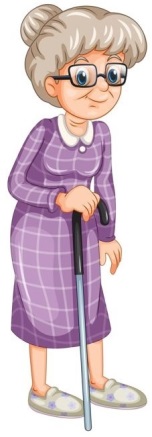 Домашен социален патронаж запазва правото си при непредвидени  ситуации да извършва промени в менюто.ПОНЕДЕЛНИКПОНЕДЕЛНИКграмажВТОРНИКВТОРНИКграмаж1Супа зеленчуци 0.3001Супа свинско месо 0.3002Пиле фрикасе 0.3002Постен гювеч0.3003Грис халва 0.2003Макарони на фурна 0.2004Кисел - 9 0.2004Портокал - 91 бр.СРЯДАСРЯДАграмажЧЕТВЪРТЪКЧЕТВЪРТЪКграмаж1Супа домати0.3001Супа гъби0.3002Наденица със зрял боб яхния0.3002Кюфтета яхния0.3003Крем  0.2003Печена ябълка със захар1 бр.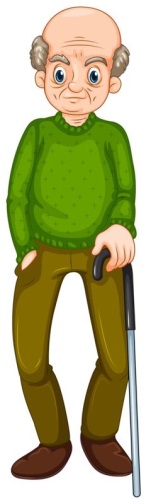 44Печена ябълка без захар - 91 бр.ПЕТЪКПЕТЪКграмажСЪБОТАСЪБОТАграмаж1Супа спанак0.3001Супа спанак0.3002Свинско с грах яхния0.3002Картофи огретен0.3003Кисело мляко1/2бр.3Кисело мляко1/2 бр.44